义乌市中心医院移动推车采购招标文件义乌市中心医院二0二0年十二月第一章　采购公告现就义乌市中心医院移动推车进行公开招标采购，欢迎国内合格的供应商参加投标。1、采购内容及数量：义乌市中心医院移动推车采购。2、采购预算及最高限价：采购预算为9万元。本项目设最高限价，最高限价为预算价。3、投标人的资格要求：①国内具有独立法人资格，并具有该行业国家规定必备资质、资格的制造商或代理商，对存在有效期的资信文件必须在有效期内，提供过期的资信文件无效。②投标人自2017年01月01日起到中标公告期结束前无行贿犯罪记录［评标结束后，发放中标通知书前由采购人通过中国裁判文书网（http://wenshu.court.gov.cn/）按照招标文件约定对拟中标（成交）单位及其拟派项目负责人的行贿犯罪记录进行查询，查询结果以网站页面显示内容为准］；③参加政府采购活动前三年内，在经营活动中没有重大违法记录。投标人无以下不良行为：在公开网站上能查到的被财政部或浙江省财政厅处理（或处罚）而处于暂停政府采购资格期的或处于暂停承接业务资格期的；或被国家级、浙江省级、义乌市级行业主管部门处罚处于暂停承接业务资格期的；或被义乌市政府采购监管部门列入不良行为还在公示期内的或者处于暂停政府采购资格期的；或被“信用中国”（www.creditchina.gov.cn）、中国政府采购网（www.ccgp.gov.cn）列入失信被执行人、重大税收违法案件当事人名单、政府采购严重违法失信行为记录名单的。4、报名时间和地点：2020年12月17日至12月23日（上午8:30—11:30，下午13:30—17:00，节假日除外）在医院报名。5、递交投标文件截止及开标时间：2020年12月24日上午09：30时。     投标人应于月日09：30时前将投标文件密封送交到医院，逾期送达或未密封将予以拒收。资料递交地点：义乌市中心医院行政楼105室采购招标中心6、开标地点：义乌市中心医院行政楼209室 9、业务咨询：采购单位：义乌市中心医院采购单位联系人：龚女士               联系电话：0579-85208030监察室联系人：朱女士                 联系电话：0579-85209987第二章 投标须知一、说明1、招标投标费用不论投标过程中的作法和结果如何，投标方应承担所有与投标有关的全部费用。2、现场勘察 2.1投标前，投标人须自行到项目所在地予以踏勘，对项目实施现场及周边环境等进行勘察，以获取编制投标文件和签署合同所需的所有资料，否则，由此所造成的一切后果由投标人自行承担。踏勘期间，采购人不得留下供应商名称、联系方式等信息。2.2投标单位在考察过程中发生的各类事件及所发生的各项费用，均由投标单位自行承担。2.3采购人向投标单位提供的有关现场的数据和资料，是采购人现有的能被投标人利用的资料，采购人对投标人据此做出的任何推论、理解和结论不负责任。2.4现场踏勘完毕，将认为投标人已了解现场情况，并充分理解了为之所承担的风险、义务和责任。3、联合体投标本项目不接受联合体投标。二、投标文件1、投标文件的语言及度量衡单位1.1投标文件和与投标有关的所有文件均应使用汉语。1.2除工程规范另有规定外，投标文件使用的度量衡单位，均采用中华人民共和国法定计量单位。2、对投标文件的要求    2.1编制投标文件时，投标人对招标文件中技术及商务要求须逐项逐条作出实质性回答，若有偏离的均应在规范偏离表中提出。顺序编号清楚，可用描述性文字及材料（材料必须加盖公章或授权代表签章）。2.2 在招标文件对技术要求中，投标方必须充分应答和满足用户的强制性的需求，如“★”等，否则将导致废标。2.3投标人应提供说明其拟提供的货物及其辅助服务的合格性及符合招标文件规定的文件，作为其投标文件的一部分。2.4货物简要说明中对货物和服务原产地的说明，并应有原产地证书说明，进口货物必须有进口产品的商检报告、报关单等资料。2.5编制的投标文件对招标文件中有关条款未提出异议的，均被视为接受和同意。3、投标文件的组成3.1 招标文件“投标文件部分格式”所列的内容、格式及其投标人认为有必要提供的其他文件。★3.2 递交的投标文件应分为技术标和商务标，技术标是对参投货物技术规范的描述和参投单位资格的描述，并包含资格、资信和服务等内容。技术标为除商务报价外的所有内容，且技术标和商务标分开密封。技术标（含资信与服务）不得含商务报价，否则作无效标处理。3.3技术标:应包括下列内容（并不仅限于以下）并应按顺序装订成册：(复印件需加盖单位公章，提供的所有证书应在有效期内)（1）投标单位情况介绍；（2）有效的投标方营业执照复印件；（3）产品执行的技术标准说明，符合行业标准的相关复印件；（4）法定代表人身份证复印件；（5）授权委托书、授权代表身份证复印件；（如法定代表人出席投标会的不须提供）；（6）货物简要说明一览表。包括：拟投设备说明（包括产地、材质、性能指标等）；（7）设备检测报告；（8）投标产品技术响应表；（9）产品宣传册、操作说明书等印刷资料；(10)既往业绩情况； （11）设备的技术服务、详细维修保养计划；（12）招标文件第三章“招标项目内容及技术要求”中规定需投标人作出说明或描述的；（13）投标人认为须提供的其他资料。3.4商务标应包括下列内容（并不仅限于以下）并应按顺序装订成册：（1）投标函；（2）报价一览表；（3）其他投标人认为须提供的资料。4、投标报价4.1投标人应根据国家的有关规定和招标文件要求并结合企业的实际情况进行投标报价。投标报价以人民币为结算货币，投标报价包括设备价款、附件、配件、备品备件、途中运输费、装卸费、安装调试费、技术指导费、维护费、培训费、技术资料费、保险费、利润、税金、完成本项目的其它费用和政策性文件规定及合同包含的所有风险、责任等各项应有费用，如有漏项，视同已包含在其总项目中，合同总价不予调整。4.2投标文件报价出现前后不一致的，按照下列规定修正：（一）投标文件中开标一览表（报价表）内容与投标文件中相应内容不一致的，以开标一览表（报价表）为准；（二）大写金额和小写金额不一致的，以大写金额为准；（三）单价金额小数点或者百分比有明显错位的，以开标一览表的总价为准，并修改单价；（四）总价金额与按单价汇总金额不一致的，以单价金额计算结果为准。同时出现两种以上不一致的，按照前款规定的顺序修正。修正后的报价由投标人法定代表人或其授权代表签字确认后产生约束力，投标人不确认的，其投标无效。4.3中标后，中标人所填写的单价在合同实施期间不因市场变化因素而变动；投标人在计算报价时应考虑一定的风险系数。因设计与工程因素引起实际施工中发生设计变更、修改、调整、完善等情况，修改部分则按其投标书相应部分货物及施工的单价同口径计算。4.4投标人应按招标文件规定的报价格式进行投标报价。投标人对每种货物只允许有一个报价，采购人不接受任何有选择性的报价。5、投标文件编制要求5.1投标人应按第13条所规定的全部内容和顺序用标准A4纸分别装订成册（图纸可采用A3纸），标书封面应注明“项目名称、项目编号、标段号、商务（技术）标、正（副）本、投标单位名称”；技术标正本一份，副本四份；商务标正本一份，副本四份；若正本与副本之间有差异，以正本为准。投标文件的正本必须用不退色的墨水书写或打印（副本可以复印），并由投标方法定代表人或其法定代表人授权代表签署；若系授权代表签署，应将法定代表人授权投标委托书装订在投标文件技术标书内。投标方单位名称应为全称，并加盖公章。5.2商务标和技术标须分别装订成册，技术标中不得包含商务报价，否则按废标处理。5.3投标文件应用不褪色的材料书写（除本招标文件特别约定外）或打印，字迹应清晰易于辨认，按照招标文件要求的投标文件格式由投标人的法定代表人或其授权的委托代理人签字或盖单位章，其授权的委托代理人签字的，投标文件应附法定代表人签署的授权委托书。投标文件应尽量避免涂改、行间插字或删除，如果出现上述情况，改动之处应加盖单位章或由投标人的法定代表人或其授权的委托代理人签字确认。5.4投标文件的正本和副本在招标文件中要求加盖单位公章的地方必须加盖单位公章，否则按废标处理。三、投标文件的递交1、投标文件的密封和标记1.1投标文件应按以下方法装袋密封标记：技术标包装袋内装技术标正本一份副本四份，商务标包装袋内装商务标正本一份副本四份；外包装封面上应标明“采购编号、投标项目名称、标段号、技术标（或商务标）、投标方名称”等，并注明“于2020年12月24日上午09：30前不准启封”的字样；封口应加盖单位公章。2、递交投标文件的地点和截止时间2.1开标地点即为投标文件的递交地点，采购人在招标仪式开始前半个小时，即2020年12月24日09：00—09：30接收投标文件。四、其它24、本招标文件解释权归采购人。     招标项目内容及技术要求一、招标范围此份规格书包括下列项目：义乌市中心医院移动推车的供货、安装、调试、技术服务、相关文件的提交、与技术规格一致的产品图表及资料、保证期内的维修服务等。1、招标货物一览表注：（1）投标方须在投标文件中提供参投的设备的原厂商宣传彩页，须包含产品配置参数、图片等。*（2）样品要求：采购人提供实物样品。样品提交时间：2020年12月23日17:00前。中标人的样品由采购单位保存作为验收的依据。所有中标产品验收合格后，中标人可向采购人拿回样品。样品最终颜色、款式等确认，由采购方选样后确认。（3）以上数量为估计量，最终实际采购量以采购人需要量为准。二、标段1技术要求● 直径为10.2 厘米的4个锁定尼龙脚轮可以在地面自由移动，使推车能更加牢固的抓紧地面，不会出现操作当中晃动的情况，且适合用于空间狭窄的区域；● 51×51厘米基座,铝合金材质一体压铸成型，烤漆工艺处理；● 1200mm高铝合金成型立柱，4个方向都有扩展滑槽，其中正前方为国际标准滑槽，左、右、后3个方向可根据需求增加扩展配件；● 键盘托使用德国进口无油免润滑滑轨，不会堆积灰尘，更适合在医院内使用，鼠标托可左右2个方向抽拉；● ABS一体成型台面，前面带推动把手，台面有效书写空间550*350MM；推车配备硅胶后把手，符合前后两方向推动。● 全铝显示器齐平架，可左右转动最大90°，上下倾斜最大35°，符合不同身高使用。三、标段2技术要求①技术参数：● 显示器尺寸≤24″，承重≤8KG；● 显示器安装标准：兼容VESA标准MIS-D，孔位模式= 100 x 100 mm 和 75 x 75 mm；● 主体部分采用铝合金，钢材料，ABS塑料;● 工作台面尺寸长度为567mm，宽度为510mm，便于医护人员实际使用操作；● 立柱四面可扩展配件；● 可手工调节达到升降；可坐、站两用；适合不同高度的人员使用；● 基座尺寸：50.8 x 51.3 厘米,一体开模压铸成形，底盘采用铝合金材质，更耐用；● 双面超静音医用4英寸脚轮，四轮八面着地更平稳，二前轮刹车，表面材质采用高级静音橡胶材质。车轮采用一体组装方式，确保车轮使用过程中不会出现断裂等情况；● 标准附件：标配有前把手；● 可选扩展配件功能：后期可根据需求增加医用垃圾桶、打印机托盘、理线架、文件篮等，投标方需对以上配件进行单独报价，作为采购人以后的采购依据产品图片参考：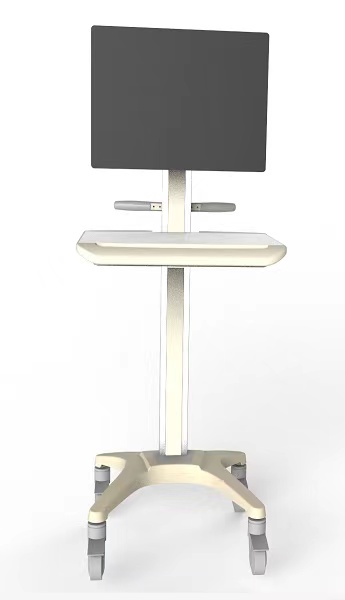 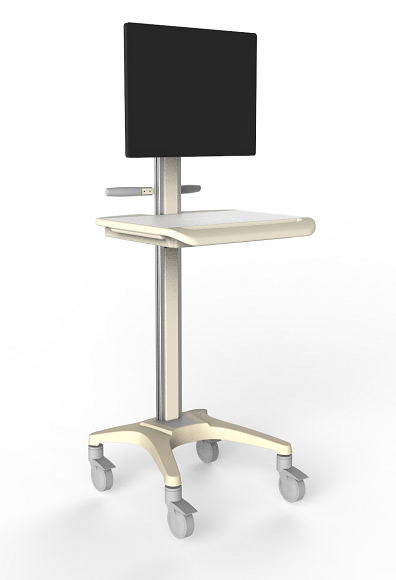 三、商务要求供货要求及售后服务1、供货单位要包质量、包数量、包运输、包安装调试。投标人提供的必须是生产厂家出厂时原包装的、符合国家质量检测标准或具有中国商检部门合格说明的货物。2、提供设备原生产厂商的配置清单。投标文件中出具制造商国内售后服务部门针对本项目的承诺书；如有作为医疗器械管理的耗材，需提供医疗器械注册证。★3、设备验收合格后免费整机保修≥5年（生产厂家对设备另有超过相应年限保修规定的,按原规定执行）。维修响应时间＜4小时，工程师24-48小时内到位并排除故障。4、出保修期后机器故障报修，公司4小时回应，24小时内到达医院（包括节假日）。5、提供操作手册、维修手册（包括详细的维修技术资料、维修线路图、软件等）中、英文说明书。6、付款方法和条件：设备运到指定地安装验收合格后90天内付至合同款的90％；余额在设备验收合格并正常运行、质保期满后90日内一次性付清。货款凭发票，合同、采购验收单支付。第四章   评标办法根据《中华人民共和国政府采购法》和有关规定，为更好地做到公开、公平、公正，结合本次招标的特点，特制定本评标办法。评标小组用综合评分法对招标项目作出评标结论。一、评审办法1、技术标评审办法技术分满分为50分，分值分配见表格。评标委员会根据评分细则，对各投标人的技术部分进行书面审核和评论后，由各专家独立给分，打分时保留小数1位，每人一份评分表，并签名。在统计得分时，如果发现某一单项评分超过评分标准规定的分值范围，则该张评分表无效。投标人最终得分为评标委员会所有成员的有效评分的算术平均值，计算时保留小数2位。2、商务标评审2.1按以下步骤确定进入算术平均值计算的范围：（1）甄别异常报价：有下列情况之一的投标报价不进入商务分计算环节：技术标无效单位的投标报价；报价高于预算价；投标报价高于最高限价；分析总报价及各个分项报价是否合理、报价范围是否完整、有否重大错漏项、是否超过最高限价。如评标委员会一致认为最低投标报价或某些分项明显不合理，有降低质量、不能诚信履约的可能时，评标委员会有权通知投标方限期进行解释。如投标方未在规定期限内做出解释，或所作解释不合理，经评标委员会取得一致意见后，可列为异常报价，确定该投标为无效标。2.2商务标详细评审（50分）（1）评标基准价以满足招标文件要求且投标价格最低的投标报价为评标基准价，其商务报价分为50分。（2）商务得分计算。商务得分=（评标基准价/投标报价）×50%×100，保留小数2位3、计算总分（满分为100分）   计算方法：投标人总得分 = 技术标评审得分+ 商务标评审得分4、推荐中标候选人（1）推荐中标候选人评标委员会完成评标后，按总得分由高到低排定顺序（得分相同的，按投标报价由低到高顺序排列；得分且投标报价相同的，按采购人抽签决定排序），评标委员会根据以上排序直接确定第一名的投标单位为中标人。当确定的中标人放弃中标，因不可抗力提出不能履行合同，重新组织招标。第五章  合同主要条款义乌市政府采购合同（样本）供方：________________________________需方：________________________________供、需双方根据___ _年____月____日浙江省义乌市政府采购                  项目成交结果和投标文件的要求，依据《中华人民共和国合同法》并经双方协调一致，订立本采购合同。一、合同文件组成：投标文件及其补充文件、投标承诺、询疑答复、投标响应文件、双方来函。合同文件组成的所有内容是构成合同不可分割的部分，与合同具有同等法律效力。二、合同金额合同总价包括设备价款、附件、配件、备品备件、途中运输费、装卸费、安装调试费、技术指导费、维护费、培训费、技术资料费、保险费、利润、税金、完成本项目的其它费用和政策性文件规定及合同包含的所有风险、责任和义务等一切应由采购人支付的费用。单位：人民币元三、技术资料1、供方应按招标文件规定的时间向需方提供使用货物的有关技术资料。2、没有需方事先书面同意，供方不得将由需方提供的有关合同或任何合同条文、规格、计划、图纸、样品或资料提供给与履行本合同无关的任何其他人。即使向履行本合同有关的人员提供，也应注意保密并限于履行合同的必需范围。四、知识产权供方应保证所提供的货物或其任何一部分均不会侵犯任何第三方的知识产权。五、产权担保供方保证所交付的货物的所有权完全属于供方且无任何抵押、查封等产权瑕疵。六、转包或分包1、本合同范围的货物，应由供方直接供应，不得转让他人供应；2、供方不得将本合同范围的货物全部或部分分包给他人供应；3、如有转让和分包行为，需方将解除合同，没收尾款并追究供方的违约责任。▲七、质保期供方必须对合同中规定的货物提供至少        年的质保期（货物另有规定的按原规定执行），时间从整体工程验收合格办理移交手续之日起计算。质保期内供方须免费负责修理和替换任何由于产品自身的质量问题造成的损坏，并负责有关费用。供方不能修理和不能调换，按不能交货处理。如因需方使用不当造成故障，供方负责包修、包换或者包退，费用双方另行协商。维修过程中供方提供的材料色泽等应与原来的保持一致。八、交货期、交货方式及交货地点交货期：      年   月   日前供货完成，如有变动，需方根据进展情况，需提前交货的，则提前半个月通知供方交货，供方必须按需方要求将货物送达指定地点。九、货款支付▲1、付款方式：设备运到指定地安装验收合格后90天内付至合同款的90％；余额在设备验收合格并正常运行、质保期满后90日内一次性付清。货款凭发票，合同、采购验收单支付 (与招标文件保持一致)2、当采购数量与实际使用数量不一致时，供方应根据实际使用量供货，合同的最终结算金额按实际使用量乘以成交单价进行计算。十、税费本合同执行中相关的一切税费均由供方负担。十一、质量保证及售后服务1、供方应按询价文件规定的货物性能、技术要求、质量标准向需方提供未经使用的全新产品。2、供方提供的货物在质保期内因货物本身的质量问题发生故障，供方应负责免费更换。对达不到技术要求者，根据实际情况，经双方协商，可按以下办法处理：①更换：由供方承担所发生的全部费用。②贬值处理：由供需双方合议定价。③退货处理：供方应退还需方支付的合同款，同时应承担该货物的直接费用（运输、保险、检验、货款利息及银行手续费等）。3、如在使用过程中发生质量问题，供方在接到需方通知后在   小时内到达需方现场。4、在质保期内，供方应对货物出现的质量及安全问题负责处理解决并承担一切费用。十二、违约责任1、需方无正当理由拒收货物的，需方向供方偿付拒收货款总值的百分之____违约金。2、需方无故逾期验收和办理货款支付手续的,需方应按逾期付款总额每日万分之____向供方支付违约金。3、供方逾期交付货物的，供方应按逾期交货总额每日千分之_5__向需方支付违约金，由需方从待付货款中扣除。逾期超过约定日期__30_个工作日不能交货的，需方可解除本合同。供方因逾期交货或因其他违约行为导致需方解除合同的，供方应向需方支付合同总值_10__%的违约金，如造成需方损失超过违约金的，超出部分由供方继续承担赔偿责任。 4、供方所交的货物品种、型号、规格、技术参数、质量不符合合同规定及询价文件规定标准的，需方有权拒收该货物，供方愿意更换货物但逾期交货的，按供方逾期交货处理。供方拒绝更换货物的，需方可单方面解除合同。5、供方原因不能按期指导安装验收完毕的，供方向需方每日偿付货款总额_5__‰的违约金。6、未按规定提供完整的技术资料处以货款总额千分之__5_的违约金。7、未按询价文件约定派驻相关专业的技术人员进行安装调试指导的，每发现一次处以货款总额千分之___的违约金。十三、不可抗力事件处理1、在合同有效期内，任何一方因不可抗力事件导致不能履行合同，则合同履行期可延长，其延长期与不可抗力影响期相同。2、不可抗力事件发生后，应立即通知对方，并寄送有关权威机构出具的说明资料。3、不可抗力事件延续120天以上，双方应通过友好协商，确定是否继续履行合同。十四、诉讼本合同项目所在地为义乌市，本合同发生争议产生的诉讼，可向项目所在地有管辖权的法院提起诉讼。十五、合同双方确认，本合同及合同约定的其它文件组成部分中的各项约定都是通过法定招标过程形成的合法成果，如果中标单位的投标文件与招标文件要求不一致的，履约时应以有利于采购人的条款执行。如果不一致条款不是合同双方真实意思的表示，对合同双方不形成任何合同或法律约束力。合同双方也不存在且也不会签订任何背离合同实质性内容的其他协议或合同。如果存在或签订背离本合同实质性内容的其他协议或合同，也不是合同双方真实意思的表示，对合同双方不构成任何合同或法律约束力。十六、合同生效及其它1、合同经双方法定代表人或授权代表签字并加盖单位公章后生效。2、本合同未尽事宜，遵照《合同法》有关条文执行。  十七、本合同一式  陆   份，供方执   贰  份，需方执   肆  份均具同等效力。供    方：____________________需    方：________________________地    址：____________________地    址：________________________法定代表人：_________________ 法定代表人：______________________授权代表：___________________ 授权代表：____________________    电    话：____________________电    话：________________________帐户名称：____________________帐户名称：________________________开户银行：____________________开户银行：________________________帐    号：____________________帐    号：________________________签约时间：____________________签约地点：                         第八章  投标文件部分格式一、技术标部分格式：二、商务标投标文件部分格式：1、投标函格式2、报价一览表格式封面格式正本（副本）                        项目投 标 文 件（采购编号）投标文件内容：           （技术标或商务标）                    投   标   人：                                 （盖章）  法定代表人或其委托代理人：                （签字或盖章）  日 期：            年            月               日法定代表人申明书（格式）姓名：                           性别：年龄：                           职务：身份证号码：系                                 （单位名称）的法定代表人，法定地址：                              。为                                 项目的投标、开标等事宜，签署上述投标文件，进行合同谈判、签署合同和处理与之有关的一切事务。特此申明投标单位：（盖章）                法定代表人签字：日期：    年   月    日              投标人法定代表人授权书（格式）项目名称：               日    期：               致：（采购人名称）                注册于                                 （注册地址）的                                                                       （投标人名称），系中华人民共和国合法企业；本人             （授权人姓名）系该公司的法定代表人。现特授权本单位的（被授权人姓名）               （身份证号码）                             为我公司合法代理人，全权代表我公司办理就                                                     项目的投标、谈判、签约等具体工作，并签署全部有关的文件、协议及合同。我公司对被授权人的签名负全部责任。在撤销授权的书面通知以前，本授权书一直有效。被授权人签署的所有文件（在授权书有效期内签署的）不因授权的撤销而失效。被授权人无转委托。特此声明。被授权人身份证复印件：投标人公章：授权人签名：                       职        务：                被授权人签名：                     注：投标人法定代表人参加投标的，提供法定代表人申明书和身份说明即可。规范偏离表格式投标人名称（盖章）：                           采购编号：                                           投标人签名：                                           日      期：注：1、如没有填“无”。2、此表在不改变表式内容的情况下可自行制作。货物简要说明一览表投标方名称（盖章）：__________________     _    采购编号：_____________投标方代表签字：____________________        职  务:____________日  期:________________所有招标货物（包含采购主件、配件、辅件、工具等）都必须填写。此表可在不改变格式的情况下自行制作。该表须详细填写，置于技术标中，用于技术评审。售后服务承诺书1、保修年限、范围、保修条件2、解决问题、排除故障的速度3、设备使用的培训、指导4、售后服务方面的其他承诺（安装、定期巡检等）5、售后服务联系方式（联系人、联系电话、维修点、响应时间等）6、其他优惠条件企业名称（盖章）：                                签字代表  ：                                       年      月      日附件7：产品质量保证承诺书根据贵方为      年    月   日招标项目的投标邀请，我方对该项目做出如下产品质量承诺：技术规范及相关产品标准：产品都属于厂家原装正品产品：产品“三包”内容：质量问题的处理：质量投诉的处理：其它：企业名称（盖章）:________________________签字代表：________________________年        月        日投标函（格式）致：                       _________________________（投标人全称）授权_________________（全名、职务）为全权代表参加贵方组织的_________________________              项目（招标项目名称、采购编号的招标、投标等有关活动，为此提交下述文件：1、技术标，正本一份，副本      份；2、商务标，正本一份，副本      份；3、其他：4、据此函，签字代表宣布同意如下：1）所附投标报价表中规定的应提供和支付的设备和服务投标总价为（人民币） ______        _， 即 __________________________________________________（大写）。2）投标方已详细审查全部招标文件，我们完全理解并同意放弃对这方面有不明及误解的权利。3）投标方将按招标文件规定履行合同责任和义务。4）投标方同意提供按照贵方可能要求的与其投标有关的一切数据或资料，理解贵方不一定要接受最低价的投标或收到的任何投标。5）与本投标有关的一切正式往来通讯请寄：地址：______________________             邮编：______________________  电话：______________________            传真：______________________ 投标方名称：__________________________ （公章）投标方代表职务： ______________________投标日期： _______年____月____日      全权代表签字： ____________报价一览表投标人名称（盖章）：                          采购编号：                  全权代表签字：                   日 期：           注：1、投标人应根据国家的有关规定和实际情况并结合企业的实际情况进行投标报价。投标报价为投标方所能承受的最低、最终一次性报价。2、投标报价低于自报成本价的，投标将被拒绝。3、此表在不改变表式内容的情况下，可自行制作。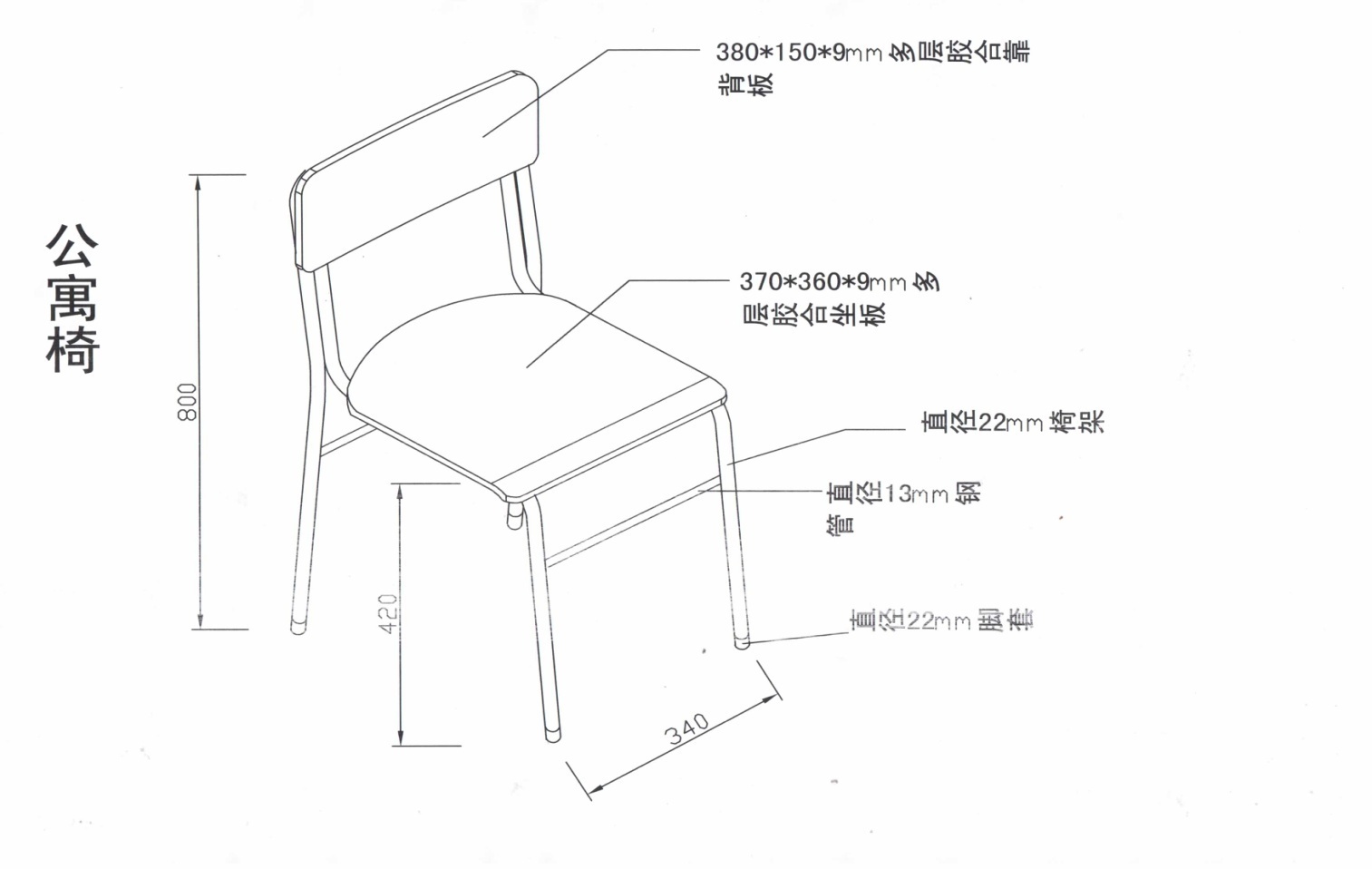 标段设备名称数量单位说明备注1移动推车16张每张配备键盘托、医用键盘和鼠标各1个根据采购人要求可扩展配件2移动推车3张每张配备医用键盘和鼠标各1个，3个高层抽屉；不含键盘托根据采购人要求可扩展配件序号评分内容评审细则分值1技术指标完全满足招标文件要求的16分；技术指标负偏离的每项扣2分,扣完为止。每正偏离一项加1分，本项最高分20分。非量化类的，若是功能一样，表述方式不一样则为符合，量化类的由评委视情况讨论决定。0-20分2整体评价对投标产品设备配置的合理性进行打分。1-4分4-16分2整体评价对投标产品的技术功能先进性进行打分。1-4分4-16分2整体评价对投标产品的智能、自动化程度进行打分。1-4分4-16分2整体评价对投标产品的运行可靠性进行打分。1-4分4-16分3售后服务对提供的售后服务的响应情况（维修网点、维修人员、维修能力）打0-1分根据提供的定期巡检响应情况1-2分、故障响应情况1-2分、及配件供应1-2分由评委进行分析比较、评议、确定档次打分。0-7分4业绩自2017年1月1日（以合同签订时间为准）以来，投标人的类似项目（中标产品与本项目所投产品为同品牌型号），提供合同扫描件，每提供一个得1分，最多得7.0分。0-7分序号货物名称单位数量品牌规格及技术参数单价总价备注合 计合 计合同价人民币（大写）：                            ￥：合同价人民币（大写）：                            ￥：合同价人民币（大写）：                            ￥：合同价人民币（大写）：                            ￥：合同价人民币（大写）：                            ￥：合同价人民币（大写）：                            ￥：合同价人民币（大写）：                            ￥：序号内  容招标文件规范要求投标文件对应规范对照详细说明技术偏离技术偏离技术偏离技术偏离技术偏离技术偏离技术偏离技术偏离技术偏离商务偏离商务偏离商务偏离商务偏离商务偏离商务偏离商务偏离商务偏离商务偏离商务偏离序号设备名称数量产地品牌型号规格及主要技术参数12345678910序号名称品牌型号数量单价（元）总价（元）1234567合计大写：                            。（小写：              。）大写：                            。（小写：              。）大写：                            。（小写：              。）大写：                            。（小写：              。）